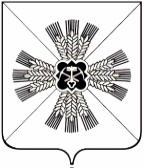 КЕМЕРОВСКАЯ ОБЛАСТЬАДМИНИСТРАЦИЯ ПРОМЫШЛЕННОВСКОГО МУНИЦИПАЛЬНОГО РАЙОНАПОСТАНОВЛЕНИЕот «16» апреля  2018 г. № 447-Ппгт. ПромышленнаяОб итогах реализации  в  2017 году муниципальной  программы  «Поддержка агропромышленного  комплекса в Промышленновском районе» на 2017- 2019 годы       Заслушав и обсудив на коллегии администрации Промышленновского муниципального района информацию начальника Управления сельского хозяйства  администрации Промышленновского муниципального района А.А. Анникова об итогах реализации в 2017 году муниципальной программы  «Поддержка агропромышленного  комплекса в Промышленновском районе» на 2017 – 2019 годы (далее – программа), администрация Промышленновского муниципального района постановляет:Принять к сведению информацию об исполнении программы.Директору программы обеспечить выполнение мероприятий и  плановых индикаторов муниципальной программы  «Поддержка агропромышленного комплекса в Промышленновском районе» на  2018-2020 годы.Настоящее постановление подлежит обнародованию на официальном сайте администрации Промышленновского муниципального района. Контроль за исполнением настоящего постановления возложить на    заместителя    главы     Промышленновского     муниципального   района  О.А. Игину.5.       Постановление  вступает в силу со дня подписания.                                    ГлаваПромышленновского муниципального района                                  Д.П. ИльинИсп. А.А. АнниковТел. 72174